Р А С П О Р Я Ж Е Н И Еот 13.03.2020   № 610-рг. МайкопО закрытии движения транспорта по ул. Первомайской между ул. Прямой и ул. Тульской в г. Майкопе На основании обращения АО «Газпром газораспределение Майкоп», в связи с проведением строительно-монтажных работ по строительству газопровода-ввода низкого давления по адресу: г. Майкоп,                                    ул. Первомайская, 118:1. Закрыть движение транспорта с 08:00 часов до 17:00 часов 16.03.2020, резервные дни: 17.03.2020, 18.03.2020, 19.03.2020, 20.03.2020 с 08:00 часов до 17:00 часов по ул. Первомайской между ул. Прямой и               ул. Тульской в г. Майкопе.2. Рекомендовать ответственному за проведение работ (мастер службы газификации АО «Газпром газораспределение Майкоп» Рассомахин А.Н.) согласовать с МКУ «Благоустройство муниципального образования «Город Майкоп» организацию движения транспорта на указанном участке улично-дорожной сети на время производства работ и уведомить отдел ГИБДД ОМВД России по г. Майкопу (г. Майкоп, ул. Ворошилова, 225), ФГКУ «1 отряд Федеральной Противопожарной Службы по Республике Адыгея» (г. Майкоп, ул. Хакурате, 642) о дате, месте и времени производства работ.3. Разместить настоящее распоряжение на официальном сайте Администрации муниципального образования «Город Майкоп».4. Настоящее распоряжение вступает в силу со дня его подписания.Глава муниципального образования «Город Майкоп»                                                                           А.Л. Гетманов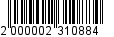 Администрация муниципального 
образования «Город Майкоп»Республики Адыгея 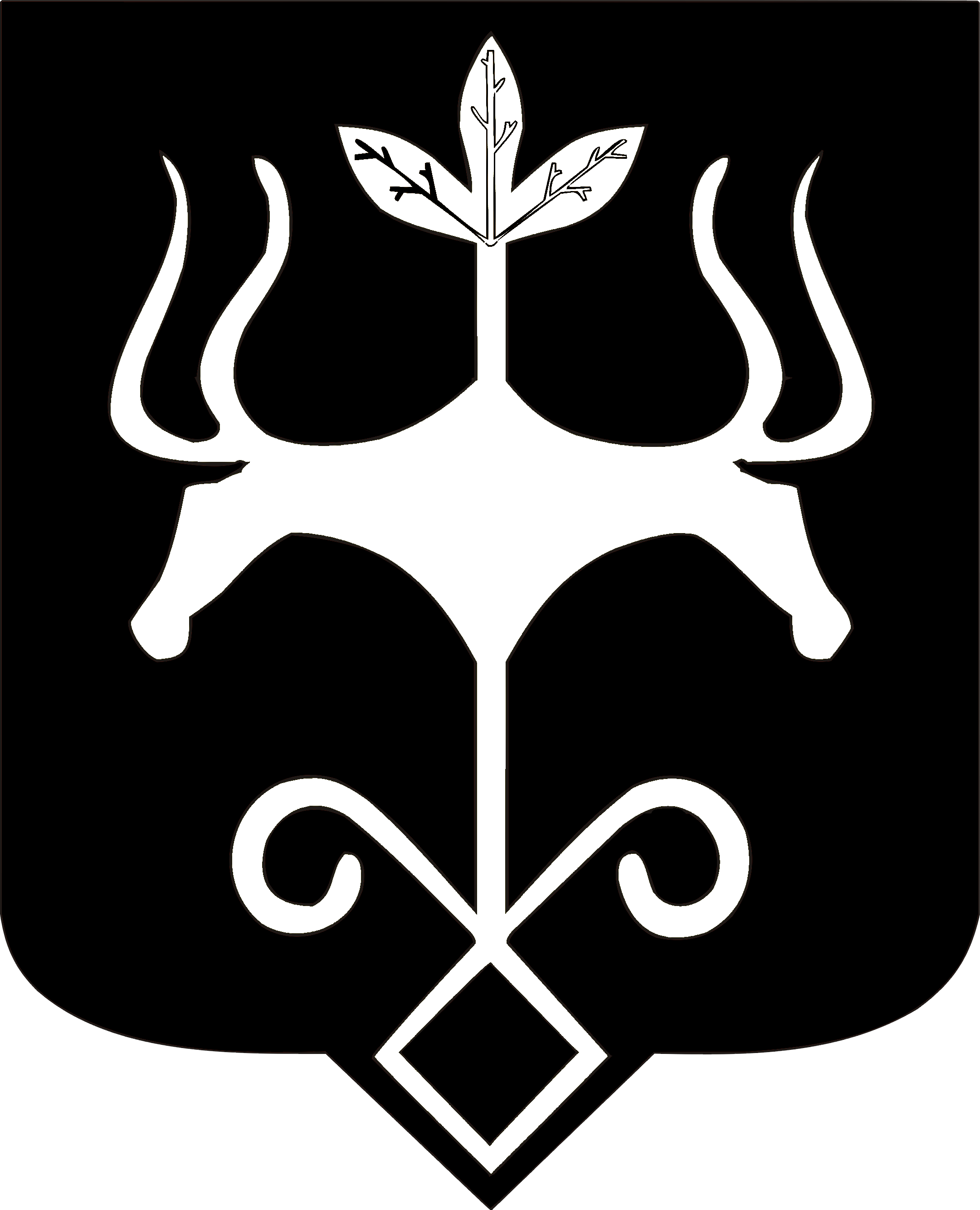 Адыгэ Республикэммуниципальнэ образованиеу 
«Къалэу Мыекъуапэ» и Администрацие